Protect Your Tap Web bannersFont is Myriad Pro. Colors are red: #cc3300, lt blue #99ccff, dk blue #003366Be sure to hyperlink these banners to https://www.epa.gov/pytRight click the banner and “Save as Picture”pixelsbanner300 x 25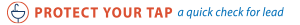 300 x 100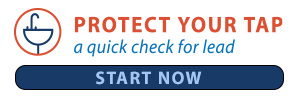 300 x 250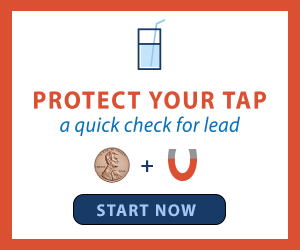 468 x 60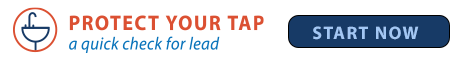 728 x 90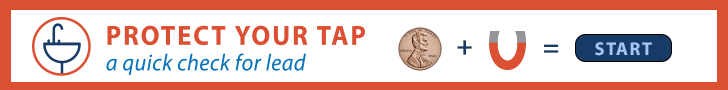 